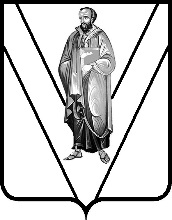  УПРАВЛЕНИЕ ОБРАЗОВАНИЕМ АДМИНИСТРАЦИИ МУНИЦИПАЛЬНОГО ОБРАЗОВАНИЯ ПАВЛОВСКИЙ РАЙОНПРИКАЗ             от 26.03.2021 г.                      			                           № 105ст. ПавловскаяО проведении Всероссийских проверочных работ в общеобразовательных организациях муниципального образования Павловский район в 2021 годуВ соответствии с приказом Федеральной службы по надзору в сфере образования и науки (Рособрнадзора) Российской Федерации от 11 февраля 2021 года № 119 «О проведении Федеральной службой по надзору в сфере образования и науки мониторинга качества подготовки обучающихся общеобразовательных организаций в форме всероссийских проверочных работ в 2021 году», методическими рекомендациями по проведению Всероссийских проверочных работ, разработанными Федеральной службой по надзору в сфере образования и науки (Рособрнадзор), регламентом организации и проведения всероссийских проверочных работ в общеобразовательных организациях Краснодарского края, утвержденного приказом министерства образования, науки и молодежной политики Краснодарского края от 23 марта 2020 года « 1163, в целях анализа текущего состояния системы образования, в том числе мониторинга уровня подготовки обучающихся в соответствии с федеральными государственными образовательными стандартами, федеральным компонентом государственного стандарта общего образования, планирования системы повышения квалификации учителей в масштабах образовательной организации (далее- ОО) и района в целом, совершенствования преподавания учебных предметов в ОО, обеспечения объективных образовательных результатов обучающихся и использования их при принятии управленческих решений, анализа,  планирования и развития муниципальной системы образования в рамках муниципальной системы оценки качества общего образования, п р и к а з ы в а ю:Провести в марте- мае 2021 года всероссийские проверочные работы (далее- ВПР) в соответствии с графиком проведения Федеральной службой по надзору в сфере образования и науки мониторинга качества подготовки обучающихся общеобразовательных организаций в форме всероссийских проверочных работ в 2021 году.Все ВПР провести в соответствии Регламентом организации и проведения Всероссийских проверочных работ в общеобразовательных организациях Краснодарского края (далее- Регламент).Назначить муниципальным координатором ВПР О.А. Воронину, заместителя начальника управления образованием.О.А. Ворониной обеспечить:3.1. Подготовку, организацию и мониторинг хода проведения ВПР в ОО на территории Павловского района;3.2. Заполнение форм в информационной системе;3.3. Организационно-методическое и технологическое сопровождение проведения работ.3.4. Участие независимых наблюдателей во всех ОО при проведении и проверке ВПР с целью обеспечения объективности.3.5. Разработать график участия специалистов управления образованием и РИМЦ в качестве независимых наблюдателей при проведении и проверке ВПР в ОО.3.6. Совестно с РИМЦ оказать методическую помощь ОО в изучении и работе с критериями оценивания ВПР и провести сравнительный анализ результатов ВПР в ОО района с результатами за предыдущие годы (2017,2018, 2019, 2020 годы), разработать муниципальную программу повышения качества общего образования и внести предложения по принятию управленческих решений.3.7. Создать муниципальную комиссию по перепроверке ВПР школ, показавших необъективные результаты в 2018, 2019 и 2020 годах (ОО № 1,5,8,14,16,17) и школ с низкими образовательными результатами (ОО № 7,9,13,15,19).3.8. Организовать перепроверку ВПР муниципальной комиссией школ с необъективными результатами в течение трех рабочих дней после проведения ВПР.4. Рекомендовать руководителям ОО:Назначить школьного координатора ВПР из числа заместителей директора. Школьному координатору ВПР осуществлять свою деятельность в соответствии с приложением № 1 к Регламенту. Организовать проведение ВПР в ОО в соответствии с Единым графиком проведения ВПР в муниципальном образовании Павловский район (приложение).  Обеспечить условия для выполнения ВПР в соответствии со строгим соблюдением информационной безопасности и объективности при проведении и проверке ВПР. Утвердить составы школьных предметных комиссий по проверке ВПР с обязательным включением администрации школы, учителей-предметников – экспертов со стажем работы не менее 3-х лет (в случае отсутствия данной категории педагогов, членов комиссии - экспертов необходимо согласовать с управлением образованием). Проверку осуществлять в присутствии независимого наблюдателя. Перед проверкой ВПР необходимо изучить (под роспись) с каждым членом комиссии критерии оценивания и организовать коллегиальное обсуждение подходов к оцениванию по стандартизированным критериям). Члены предметной комиссии осуществляют свою деятельность в соответствии с приложением № 5 к Регламенту.Проведение работ осуществлять в соответствии с пунктом 5 Регламента.  При проведении и проверке ВПР использовать систему видеонаблюдения (при наличии).Для участия в ВПР обучающихся с ОВЗ, взять заявление-согласие на участие с родителей (законных представителей) в соответствии с приложением 4 к Регламенту. При согласии на участие в ВПР обучающихся в ОВЗ необходимо создать соответствующие условия.    Организовать хранение бланков работ и протоколов с результатами ВПР до 1 января 2022 года.Выставление отметок за ВПР осуществлять в соответствии со школьным положением о текущем контроле и промежуточной аттестации, обеспечивающие справедливую непротиворечивую оценку образовательных результатов обучающихся. На странице классного журнала в день проведения ВПР в графе «Тема урока записывается «Всероссийская проверочная работа».Скан копию протокола проверки ВПР по предмету (приложение № 6 к Регламенту) направить в управление образованием на следующий день после окончания проверки работ.По итогам ВПР провести комплексный анализ результатов ВПР с предыдущими годами. При выявлении признаков необъективности принять управленческие решения по выявленным проблемам и разработать программу (план) развития системы качества образовательного процесса в ОО (преподавания отдельных учебных предметов). Руководителям школ 1,5,7,9,13,14,15,16,17,19:Организовать работу по объективному проведению и проверке ВПР в 2021 году. Изучить все нормативные правовые и распорядительные документы с участниками ВПР (под роспись).Изучить критерии оценивания результатов ВПР (под роспись).В течение трех рабочих дней после проведения ВПР направить копии работ и критериев оценивания в РИМЦ для перепроверки.6. Директору РИМЦ Н.В. Зюзиной организовать в онлайн- режиме или очно (по запросу ОО) методическую помощь администрации и педагогам школ в работе с критериями оценивания с привлечением тьюторов, руководителей РМО, опытных педагогов. 7. Контроль исполнения настоящего приказа возложить на заместителя начальника управления образованием О.А. Воронину.        8. Настоящий приказ вступает в силу со дня его подписания.Начальник управления образованием                                                        Т.В. ЧекинаЕдиный графикпроведения ВПР в муниципальном образовании Павловский район в 2021 годуЗаместитель начальника управления образованием                        О.А. ВоронинаПРИЛОЖЕНИЕк приказу управления образованием администрации муниципального образования Павловский районот ___________ № ________________КлассПредметДатаВремя проведения4 классРусский язык06.05.2021, 12.05.20212-3 урок4 классМатематика18.05.20212-3 урок4 классОкружающий мир20.05.20212-3 урок5 классРусский язык06.04.20212-3 урок5 классМатематика13.04.20212-3 урок5 классИстория01.04.20212-3 урок5 классБиология08.04.20212-3 урок6 классРусский язык15.03.20212-3 урок6 классМатематика18.03.20212-3 урок6 классИстория15.04.20212-3 урок6 классБиология20.04.20212-3 урок6 классГеография22.04.20212-3 урок6 классОбществознание27.04.20212-3 урок7 классРусский язык08.04.20212-3 урок7 классМатематика13.04.20212-3 урок7 классИстория15.04.20212-3 урок7 классБиология20.04.20212-3 урок7 классГеография22.04.20212-3 урок7 классОбществознание27.04.20212-3 урок7 классФизика29.04.20212-3 урок7 классАнглийский язык01.04.,02.04.20212-3 урок7 классНемецкий язык06.04.20212-3 урок8 классРусский язык15.03.20212-3 урок8 классМатематика18.03.20212-3 урок8 классИстория15.04.20212-3 урок8 классБиология20.04.20212-3 урок8 классГеография22.04.20212-3 урок8 классОбществознание27.04.20212-3 урок8 классФизика29.04.20212-3 урок8 классХимия 01.04.20212-3 урок10 классГеография 12.03.20212-3 урок11 класс История31.03.20212-3 урок11 класс Биология16.03.20212-3 урок11 класс География12.03.20212-3 урок11 класс Обществознание19.03.20212-3 урок11 класс Физика11.03.20212-3 урок11 класс Химия 09.03.20212-3 урок11 класс Английский язык02.03.,03.03.20212-3 урок11 класс Немецкий язык04.03.20212-3 урок